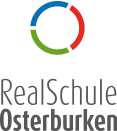 Prüfungsfahrplan – Schülerinnen und SchülerDie wichtigsten Termine im Überblick:WBS-Projektprüfung					28.11. – 02.12.2022	(nur HSA*)Kommunikationsprüfung Englisch				06.03. – 13.03.2023	(HSA und RSA**)Fachpraktische Prüfung AES und Technik/ 			27.03. – 31.03.2023	(nur RSA)Kommunikationsprüfung Französisch Späteste Information der Schülerinnen und Schüler über den	08.05.2023		(RSA und HSA)aktuellen Notenstand in den schriftlich geprüften Fächern durch die Lehrkräfte	Schriftliche Abschlussprüfung:Deutsch							15.05.2023 – 8:00 Uhr	(HSA und RSA)Englisch							17.05.2023 – 8:00 Uhr	(HSA und RSA)Mathematik						23.05.2023 – 8:00 Uhr	(HSA und RSA)Wahlpflichtfach						26.05.2023 – 8:00 Uhr	(nur RSA)Nachtermin Deutsch					19.06.2023 – 8:00 Uhr	(HSA und RSA)Nachtermin Englisch					20.06.2023 – 8:00 Uhr	(HSA und RSA)Nachtermin Mathematik					21.06.2023 – 8:00 Uhr	(HSA und RSA)Nachtermin Wahlpflichtfach				22.06.2023 – 8:00 Uhr	(nur RSA)Abgabe und späteste Bekanntgabe der Noten der 		22.06.2023		(RSA und HSA) nicht schriftlich geprüften FächerBekanntgabe der Noten der schriftlichen Prüfungen an die	26.06.2023		(HSA und RSA)Schülerinnen und Schüler durch die SchulleitungSpäteste Meldung zur mündlichen Prüfung			27.06.2023		(HSA und RSA)Mündliche Prüfung 					03.07. – 06.07.2023	(HSA und RSA)Nachtermin mündliche Prüfung				07.07.2023		(HSA und RSA)Abschlussfahrt						10.07. – 13.07.2023	Abschlussfeier						14.07.2023		(HSA und RSA)*HSA = Hauptschulabschlussprüfung** RSA = Realschulabschlussprüfung